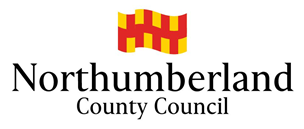 Community Asset TransferInitial Expression of InterestDetails of your OrganisationDetails of your OrganisationNameAddressPhone NumberEmailPrimary ContactPosition within OrganisationStructure of Organisation (use check box to indicate structure)Charity Local Council Constituted Community / Voluntary Group Social Enterprise Other (please state) Organisation Reference NumberGoverning DocumentProvide a copy of your Governing Document unless you are a Town or Parish CouncilAnnual ReportPlease attach a copy of your most recent annual reportPlease describe the main purposes and activities of your organisationBriefly describe who uses your servicesBriefly describe the area you coverPlease tell us the main sources of funding for your organisation over the last three yearsPlease indicate any properties on which your organisation holds the freehold or a long leaseDetails of the PropertyName and address of the property to which this application refers toPlease tell us how you would use the propertyPlease indicate how you have identified need for your proposed servicesPlease tell us how the transfer of this property would benefit your users and / or the local communityPlease tell us how transfer of this property would benefit your organisationPlease tell us briefly how you would meet the running costs of the property and the cost of any refurbishment work requiredIf you have prepared a business plan, please attach in lieu of answering this sectionPlease indicate if you are planning to work in partnership with any other organisations in the development or running of the building